от 19 июля 2022 г. № 396Об утверждении перечня должностных лиц органов местного самоуправления и муниципальных учреждений Оршанского муниципального района Республики Марий Эл, ответственных за качество предоставления государственных и муниципальных услуг В соответствии с Федеральным законом от 27.07.2010 № 210-ФЗ      «Об организации предоставления государственных и муниципальных услуг», постановлением Правительства Российской Федерации от 25.05.2022 № 951 «О мониторинге качества предоставления государственных и муниципальных услуг независимо от формы их предоставления и внесении изменений в Положение о федеральной государственной информационной системе «Единый портал государственных и муниципальных услуг (функций)», распоряжением Правительства Республики Марий Эл                от 11.07.2022 № 441-р «Об определении должностных лиц, ответственных за качество предоставления государственных и муниципальных услуг» в целях реализации мероприятий план-графика реализации Концепции перехода к предоставлению 24 часа в сутки 7 дней в неделю абсолютного большинства государственных и муниципальных услуг без необходимости личного присутствия граждан, утвержденного распоряжением Правительства Российской Федерации от 11.04.2022 № 837-р администрация Оршанского муниципального района Республики Марий Эл п о с т а н о в л я е т:1. Утвердить прилагаемый перечень должностных лиц органов местного самоуправления и муниципальных учреждений Оршанского муниципального района Республики Марий Эл, ответственных за качество предоставления государственных и муниципальных услуг (приложение №1).2. Настоящее постановление подлежит размещению на странице администрации Оршанского муниципального района Республики Марий Эл в информационно-телекоммуникационной сети «Интернет» официального интернет - портала Республики Марий Эл.3. Контроль за исполнением настоящего постановления возложить на заместителя главы администрации Оршанского муниципального района Стрельникову С.И.4. Настоящее постановление вступает в силу со дня его подписания.Глава администрации       Оршанскогомуниципального района                                                                     А.ПлотниковПриложение № 1к постановлению администрацииОршанского муниципального районаРеспублики Марий Элот 19 июля 2022 г. № 396Переченьдолжностных лиц, ответственных за качество предоставления государственных и муниципальных услуг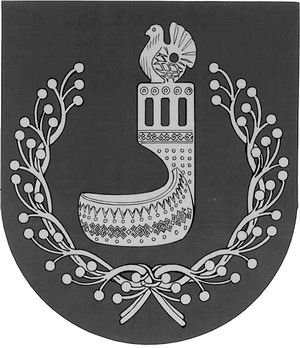 МАРИЙ ЭЛ РЕСПУБЛИКЫНОРШАНКЕ МУНИЦИПАЛЬНЫЙ РАЙОНЫН АДМИНИСТРАЦИЙЖЕПУНЧАЛАДМИНИСТРАЦИЯОРШАНСКОГО МУНИЦИПАЛЬНОГО РАЙОНАРЕСПУБЛИКИ МАРИЙ ЭЛПОСТАНОВЛЕНИЕ№ п/пНаименование услугиОтдел ответственный за предоставление услугиДолжностное лицо, ответственное за качество предоставления услугиДолжностное лицо, ответственное за качество предоставления услуги№ п/пНаименование услугиОтдел ответственный за предоставление услугиДолжностьФИО123451Государственная регистрация рожденияОтдел записи актов гражданского состояния администрации Оршанского муниципального района Республики Марий ЭлРуководитель отделаЛежнина Вера Вениаминовна2Государственная регистрации заключения бракаОтдел записи актов гражданского состояния администрации Оршанского муниципального района Республики Марий ЭлРуководитель отделаЛежнина Вера Вениаминовна3Государственная регистрация расторжения бракаОтдел записи актов гражданского состояния администрации Оршанского муниципального района Республики Марий ЭлРуководитель отделаЛежнина Вера Вениаминовна4Государственная регистрация усыновления (удочерения)Отдел записи актов гражданского состояния администрации Оршанского муниципального района Республики Марий ЭлРуководитель отделаЛежнина Вера Вениаминовна5Государственная регистрация установления отцовстваОтдел записи актов гражданского состояния администрации Оршанского муниципального  района Республики Марий ЭлРуководитель отделаЛежнина Вера Вениаминовна6Государственная регистрация перемены имениОтдел записи актов гражданского состояния администрации Оршанского муниципального района Республики Марий ЭлРуководитель отделаЛежнина Вера Вениаминовна7Государственная регистрация смертиОтдел записи актов гражданского состояния администрации Оршанского муниципального района Республики Марий ЭлРуководитель отделаЛежнина Вера Вениаминовна8Выдача повторных свидетельств (справок), иных документов, подтверждающих наличие или отсутствие факта государственной регистрации акта гражданского состоянияОтдел записи актов гражданского состояния администрации Оршанского муниципального района Республики Марий ЭлРуководитель отделаЛежнина Вера Вениаминовна9Внесение исправлений и (или) изменений в записи актов гражданского состоянияОтдел записи актов гражданского состояния администрации Оршанского муниципального района Республики Марий ЭлРуководитель отделаЛежнина Вера Вениаминовна10Восстановление и аннулирование записей актов гражданского состоянияОтдел записи актов гражданского состояния администрации Оршанского муниципального района Республики Марий ЭлРуководитель отделаЛежнина Вера Вениаминовна11Выдача архивных справок, архивных копий и архивных выписокАрхивный отдел администрации Оршанского муниципального района Республики Марий ЭлРуководитель отделаКозлова Любовь Николаевна12Направление уведомления о соответствии построенных или реконструированных объектах индивидуального жилищного строительства или садового дома требованиям законодательства о градостроительной деятельности, уведомления о несоответствии построенных или реконструированных объекта индивидуального жилищного строительства или садового дома требованиям законодательства о градостроительной деятельностиОтдел архитектуры, муниципального хозяйства и экологии администрации Оршанского муниципального района Республики Марий ЭлРуководитель отделаСмирнова Ольга Александровна13Выдача уведомлений о соответствии (несоответствии) указанных в уведомлении о планируемом строительстве параметров объекта индивидуального жилищного строительства или садового дома установленным параметрам и допустимости (недопустимости) размещения объекта индивидуального жилищного строительства или садового дома на земельном участкеОтдел архитектуры, муниципального хозяйства и экологии администрации Оршанского муниципального района Республики Марий ЭлРуководитель отделаСмирнова Ольга Александровна14Выдача разрешений на ввод объектов в эксплуатациюОтдел архитектуры, муниципального хозяйства и экологии администрации Оршанского муниципального района Республики Марий ЭлРуководитель отделаСмирнова Ольга Александровна15Выдача градостроительного плана земельного участка» на территории Оршанского муниципального района Республики Марий ЭлОтдел архитектуры, муниципального хозяйства и экологии администрации Оршанского муниципального района Республики Марий ЭлРуководитель отделаСмирнова Ольга Александровна16Выдача разрешений на строительствоОтдел архитектуры, муниципального хозяйства и экологии администрации Оршанского муниципального района Республики Марий ЭлРуководитель отделаСмирнова Ольга Александровна17Выдача разрешений на установку рекламных конструкцииОтдел архитектуры, муниципального хозяйства и экологии администрации Оршанского муниципального района Республики Марий ЭлРуководитель отделаСмирнова Ольга Александровна18Согласование переустройства и (или) перепланировки жилого помещенияОтдел архитектуры, муниципального хозяйства и экологии администрации Оршанского муниципального района Республики Марий ЭлРуководитель отделаСмирнова Ольга Александровна19Перевод жилого помещения в нежилое помещение и нежилого помещения в жилое помещениеОтдел архитектуры, муниципального хозяйства и экологии администрации Оршанского муниципального района Республики Марий ЭлРуководитель отделаСмирнова Ольга Александровна20Предоставление социальных выплат на проведение мероприятий по улучшению жилищных условий граждан, проживающих на сельских территориях Оршанского муниципального района Республики Марий ЭлОтдел сельского хозяйства и продовольствия администрации Оршанского муниципального района Республики Марий ЭлРуководитель отделаБагрова Марина Анатольевна21Предоставление письменных разъяснений налогоплательщикам и налоговым агентам по вопросам применения нормативных правовых актов муниципальных образований Оршанского муниципального района Республики Марий Эл о местных сборах и налогахФинансовое управление администрации Оршанского муниципального района Республики Марий ЭлРуководитель финансового управленияСеменова Ираида Геннадьевна22Предоставление субсидий и межбюджетных субсидий в рамках муниципальной поддержки малого и среднего предпринимательстваОтдел экономики администрации Оршанского муниципального района Республики Марий ЭлРуководитель отделаДубровина Наталья Александровна23Предоставление информации об объектах учета содержащихся в реестре муниципального имущества Оршанского муниципального района Республики Марий ЭлОтдел по управлению муниципальным имуществом и земельными ресурсами администрации Оршанского муниципального района Республики Марий ЭлРуководитель отделаСтепанова Ольга Ивановна24Утверждение схемы расположения земельного участка или земельных участков на кадастровом плане территорииОтдел по управлению муниципальным имуществом и земельными ресурсами администрации Оршанского муниципального района Республики Марий ЭлРуководитель отделаСтепанова Ольга Ивановна25Проведение проверок при осуществлении муниципального земельного контроляОтдел по управлению муниципальным имуществом и земельными ресурсами администрации Оршанского мунипального района Республики Марий ЭлРуководитель отделаСтепанова Ольга Ивановна26Предоставление земельных участков, находящихся в муниципальной собственности или государственная собственность на которые не разграничена, гражданам для индивидуального жилищного строительства, ведения личного подсобного хозяйства в границах населенного пункта, садоводства, гражданам и крестьянским (фермерским) хозяйствам для осуществления крестьянским (фермерским) хозяйством его деятельностиОтдел по управлению муниципальным имуществом и земельными ресурсами администрации Оршанского муниципального района Республики Марий ЭлРуководитель отделаСтепанова Ольга Ивановна27Выдача разрешения на использование земель или земельных участков, находящихся в муниципальной собственности, или государственная собственность, на которые не разграничена, без предоставления земельных участков и установления сервитута, публичного сервитутаОтдел по управлению муниципальным имуществом и земельными ресурсами администрации Оршанского муниципального района Республики Марий ЭлРуководитель отделаСтепанова Ольга Ивановна28Заключение соглашения об установлении сервитута в отношении земельных участков, находящихся в муниципальной собственности, или государственная собственность, на которые не разграниченаОтдел по управлению муниципальным имуществом и земельными ресурсами администрации Оршанского муниципального района Республики Марий ЭлРуководитель отделаСтепанова Ольга Ивановна29Предварительное согласование предоставления земельного участкаОтдел по управлению муниципальным имуществом и земельными ресурсами администрации Оршанского муниципального района Республики Марий ЭлРуководитель отделаСтепанова Ольга Ивановна30Выдача документов на предоставление в собственность, аренду, постоянное (бессрочное) пользование, безвозмездное пользование земельного участка, находящегося в муниципальной собственности, или государственная собственность, на который не разграничена, без проведения торговОтдел по управлению муниципальным имуществом и земельными ресурсами администрации Оршанского муниципального района Республики Марий ЭлРуководитель отделаСтепанова Ольга Ивановна31Заключение соглашения о перераспределении земель и (или) земельных участков, находящихся в муниципальной собственности, или государственная собственность, на которые не разграничена, и земельных участков, находящихся в частной собственностиОтдел по управлению муниципальным имуществом и земельными ресурсами администрации Оршанского муниципального района Республики Марий ЭлРуководитель отделаСтепанова Ольга Ивановна32Предоставление в собственность, в аренду земельных участков, на которых расположены здания, сооружения, собственникам таких зданий, сооружений или помещений в нихОтдел по управлению муниципальным имуществом и земельными ресурсами администрации Оршанского муниципального района Республики Марий ЭлРуководитель отделаСтепанова Ольга Ивановна33Проведение аукциона по продаже земельного участка, находящегося в муниципальной собственности или государственная собственность, на которые не разграничена, аукциона на право заключения право заключения договора аренды земельного участка, находящегося в муниципальной собственности или государственная собственность, на которые не разграниченаОтдел по управлению муниципальным имуществом и земельными ресурсами администрации Оршанского муниципального района Республики Марий ЭлРуководитель отделаСтепанова Ольга Ивановна34Признание молодых семей участниками мероприятия по обеспечению жильём молодых семей ведомственной целевой программы «Оказание государственной поддержки гражданам в обеспечении жильем и оплате жилищно-коммунальных услугОтдел культуры, молодежной политики, спорта и туризма администрации Оршанского муниципального района Республики Марий ЭлРуководитель отделаТокарева Елена Анатольевна35Предоставление информации, прием документов органами опеки и попечительства от лиц, желающих установить опеку (попечительство) над несовершеннолетним гражданиномОтдел образования администрации Оршанского муниципального района Республики Марий ЭлРуководитель отделаМосквина Наталья Степановна36Зачисление детей в муниципальные общеобразовательные организации Оршанского муниципального района Республики Марий Эл, реализующие основные общеобразовательные программы начального общего, основного общего, среднего общего образованияОтдел образования администрации Оршанского муниципального района Республики Марий ЭлРуководитель отделаМосквина Наталья Степановна37Предоставление информации об организации общедоступного и бесплатного дошкольного, начального общего, основного общего, среднего (полного) общего образования, а также дополнительного образования в муниципальных образовательных учреждениях, расположенных на территории Оршанского муниципального района Республики Марий ЭлОтдел образования администрации Оршанского муниципального района Республики Марий ЭлРуководитель отделаМосквина Наталья Степановна38Предоставление информации о текущей успеваемости учащегося, ведение электронного дневника и электронного журнала успеваемостиОтдел образования администрации Оршанского муниципального района Республики Марий ЭлРуководитель отделаМосквина Наталья Степановна39Прием заявлений, постановка на учет для зачисления в образовательные учреждения, реализующие основную общеобразовательную программу дошкольного образованияОтдел образования администрации Оршанского муниципального района Республики Марий ЭлРуководитель отделаМосквина Наталья Степановна40Прием в муниципальные образовательные организации Оршанского муниципального района Республики Марий Эл, реализующие дополнительные общеобразовательные программы, а также программы спортивной подготовкиОтдел образования администрации Оршанского мунипального района Республики Марий ЭлРуководитель отделаМосквина Наталья Степановна41Предоставление информации о времени и месте театральных представлений, филармонических и эстрадных концертов и гастрольных мероприятий театров и филармоний, киносеансов, анонсы данных мероприятийОтдел культуры, молодежной политики, спорта и туризма администрации Оршанского мунипального района Республики Марий ЭлРуководитель отделаТокарева Елена Анатольевна42Предоставление доступа к справочно-поисковому аппарату библиотек, базам данныхОтдел культуры, молодежной политики, спорта и туризма администрации Оршанского муниципального района Республики Марий ЭлРуководитель отделаТокарева Елена Анатольевна